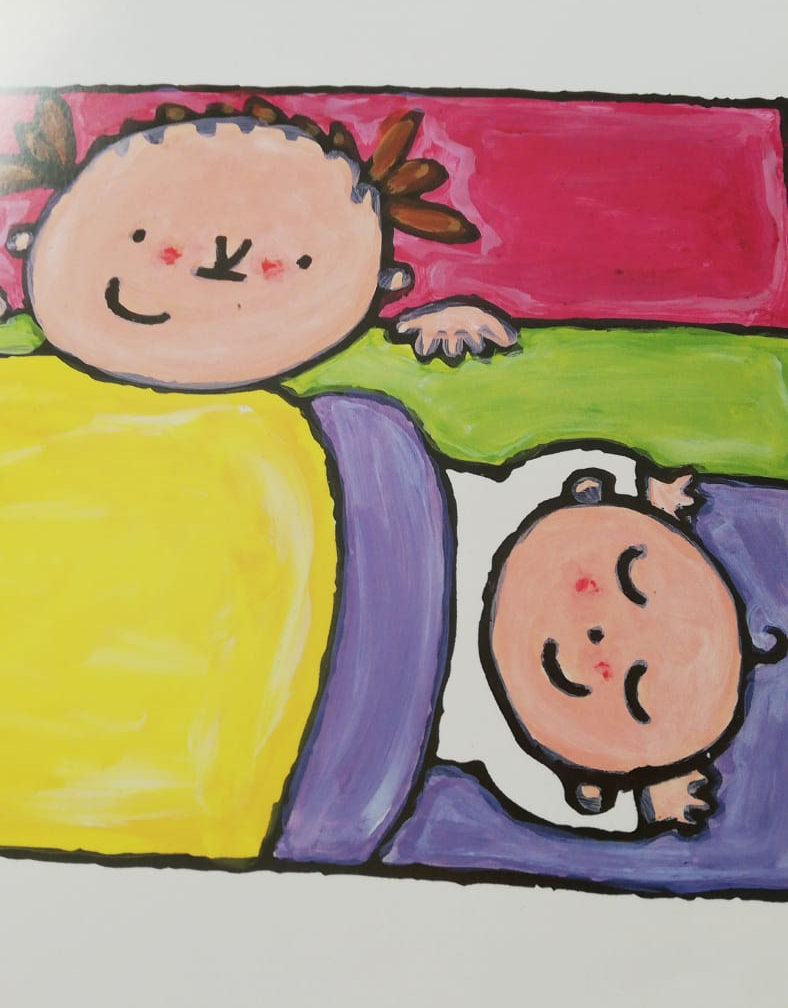 HEBBENIk heb				wij hebben	Jij hebt				jullie hebben	Hij/Zij heeft			zij hebben	Kaatje heeft een broertjeZij heeft een broertjePapa en mama hebben een babyJij hebt 2 kinderen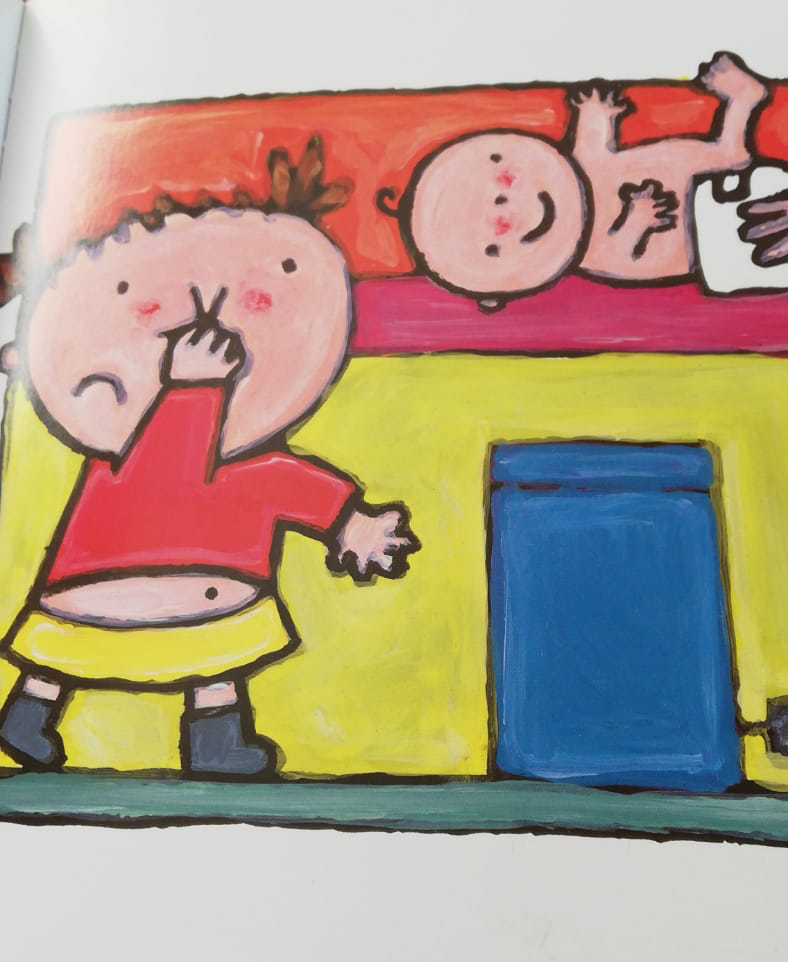 STINKENIk stink				wij stinken		Jij stinkt				jullie stinken	Hij stinkt				zij stinken		0	De baby stinken0	De baby stink0	De baby stinktHij / zij ………….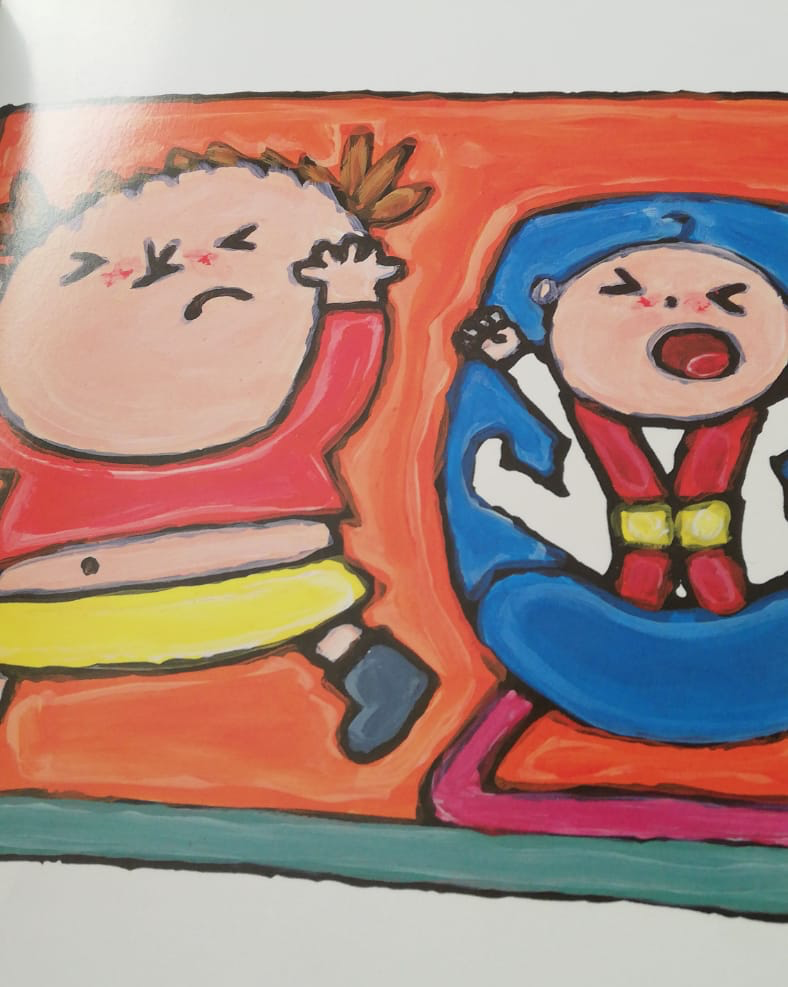 HUILENIk huil				wij huilen		 Jij huilt		 		jullie huilen	 Hij huilt				zij huilen		 0	De baby huil0	De baby huilt0	De baby huilenHij / zij ……………..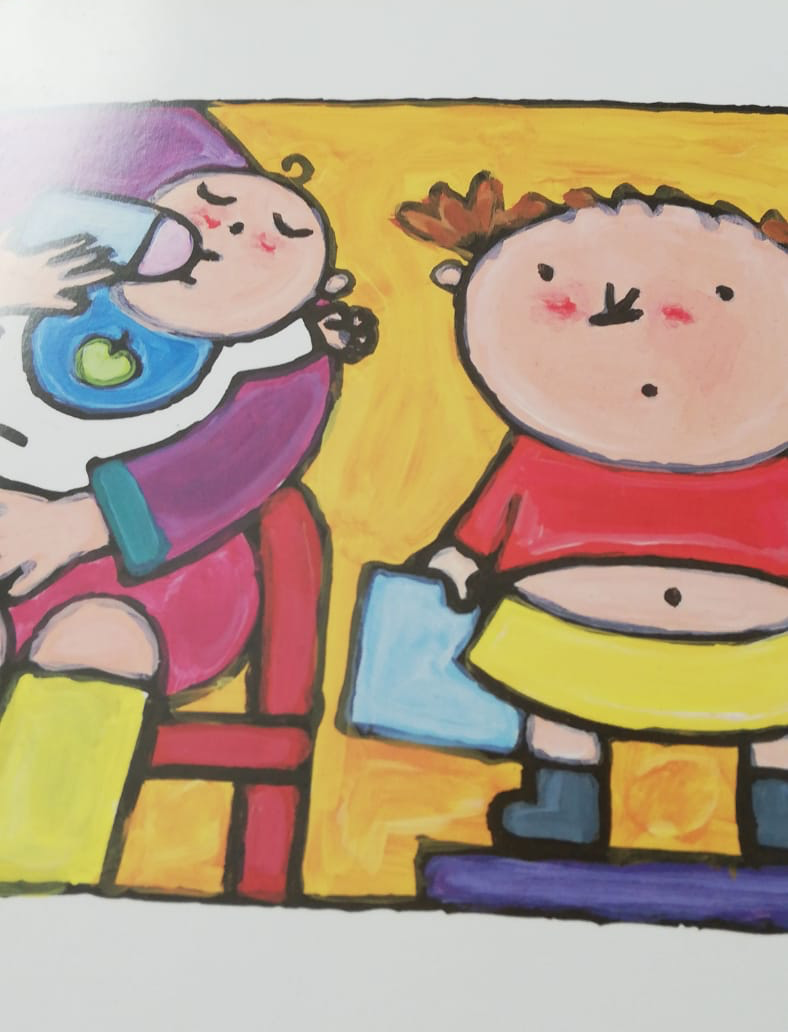 HEBBENIk heb				wij hebben	 Jij hebt		 		jullie hebben	 Hij heeft				zij hebben		 de baby heb hongerde baby hebben hongerde baby heeft honger Hij / zij ……………….. honger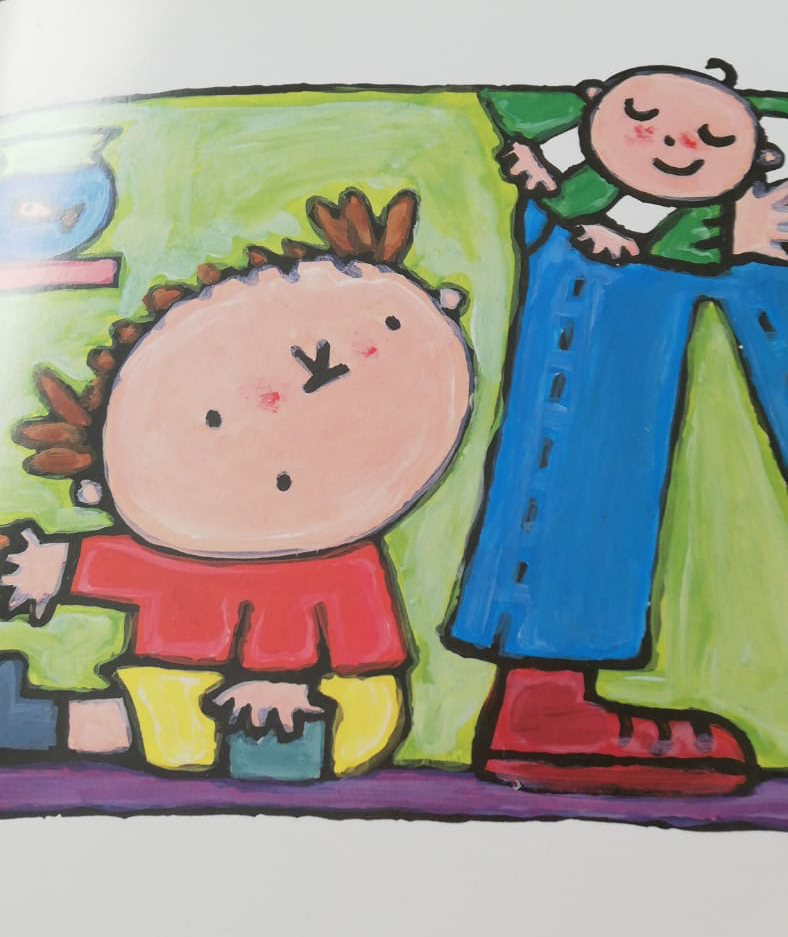 WILLENIk wil					wij willen		 Jij wilt		 		jullie willen	 Hij wil				zij willen		 papa willen niet spelenpapa wil niet spelenHij / Zij ……………… niet spelen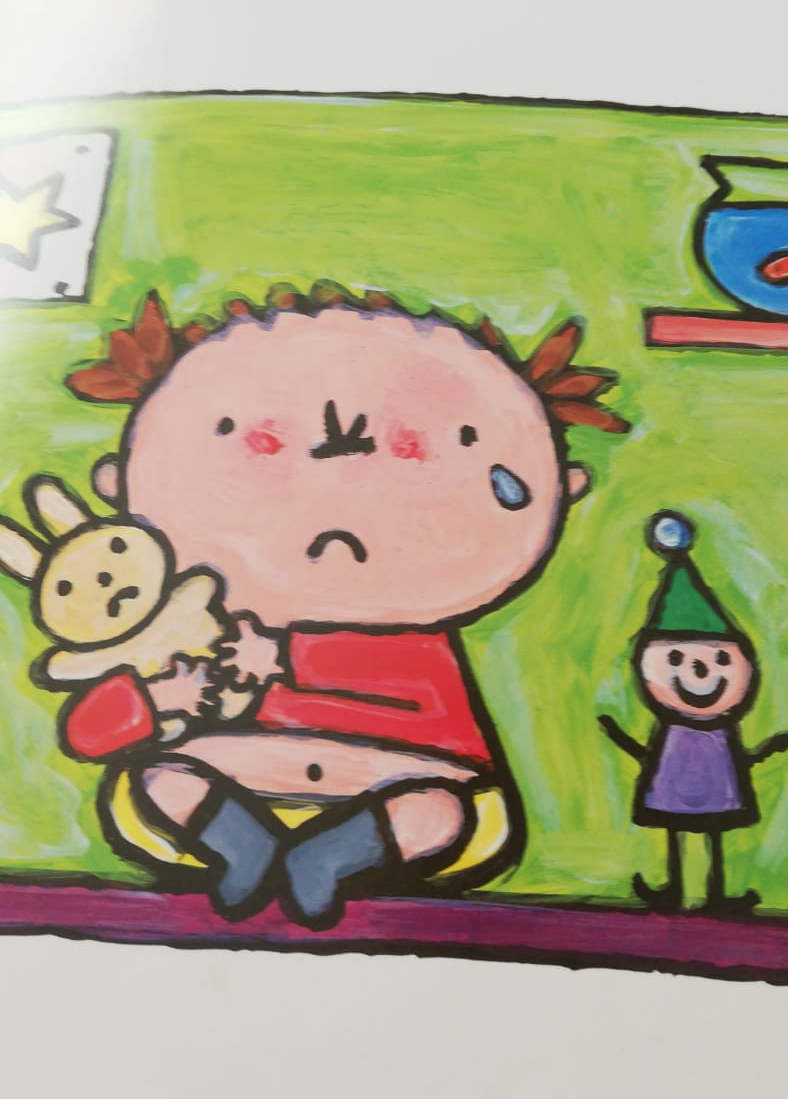 ZIJNIk ben				wij zijn		 Jij bent		 		jullie zijn		 Hij/zij is				zij zijn		 0	Kaatje is verdrietig0	Kaatje ben verdrietig0	Kaatje zijn verdrietigZij/ hij ……………… verdrietig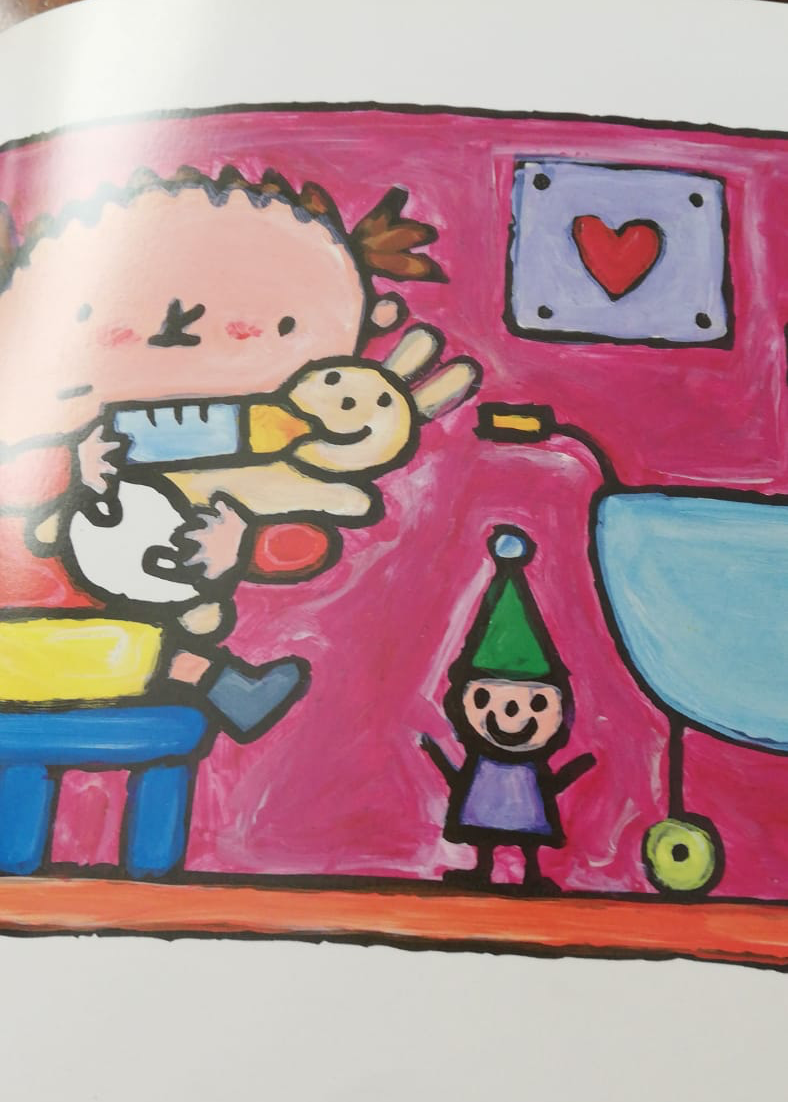 DRINKENIk drink				wij drinken	 Jij drinkt		 		jullie drinken	 Hij drinkt				zij drinken		 0	De pop drink melk0	De pop drinken melk0	De pop drinkt melkHij / Zij ………………. melk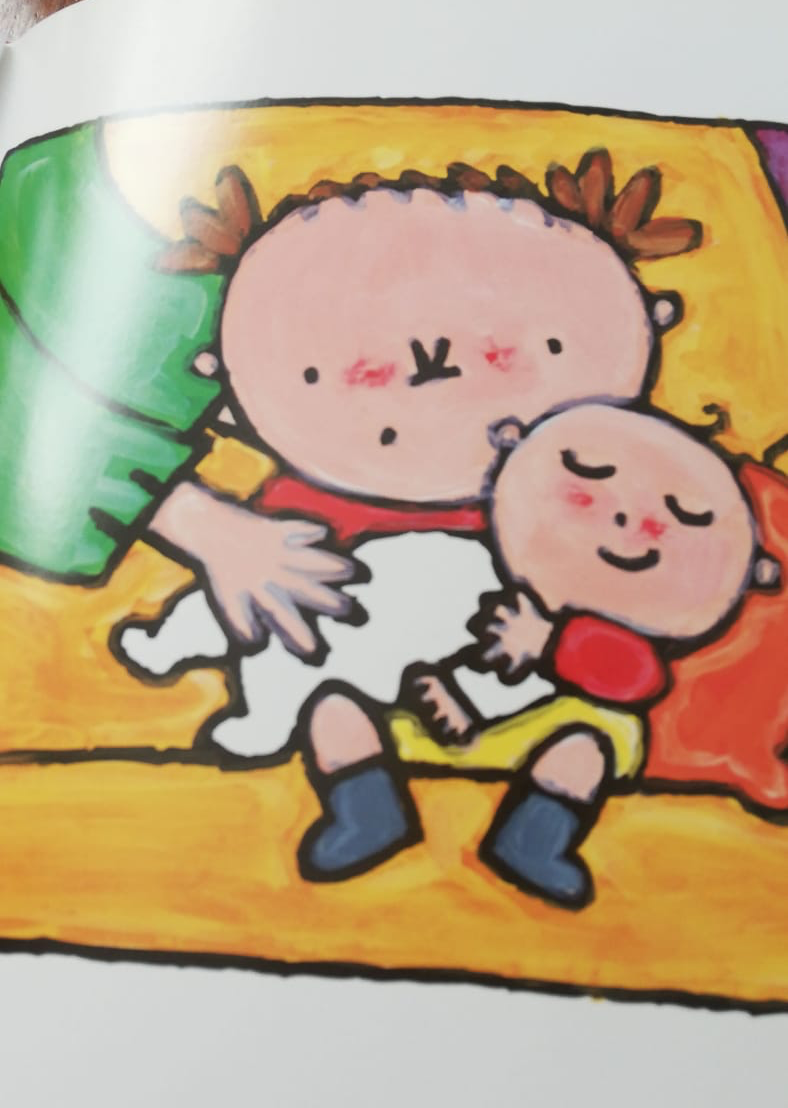 ZITTENIk zit				wij zitten		 Jij zit		 		jullie zitten	 Hij zit			zij zitten		 0	De baby zit bij Kaatje0	De baby zitten bij KaatjeHij / Zij ………………. Bij Kaatje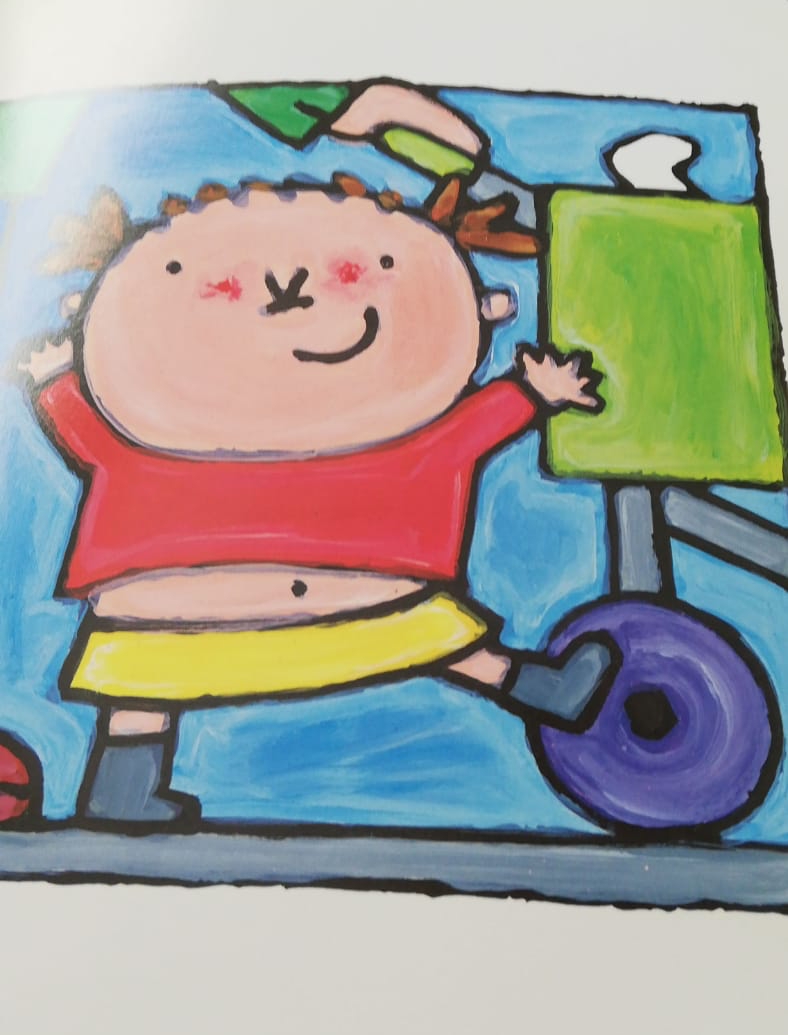 DUWENIk duw				wij duwen		 Jij duwt		 		jullie duwen	 Hij/zij duwt			zij duwen		 0	Kaatje duw de kinderwagen0	Kaatje duwen de kinderwagen0	Kaatje duwt de kinderwagenHIJ / Zij ………. De kinderwagen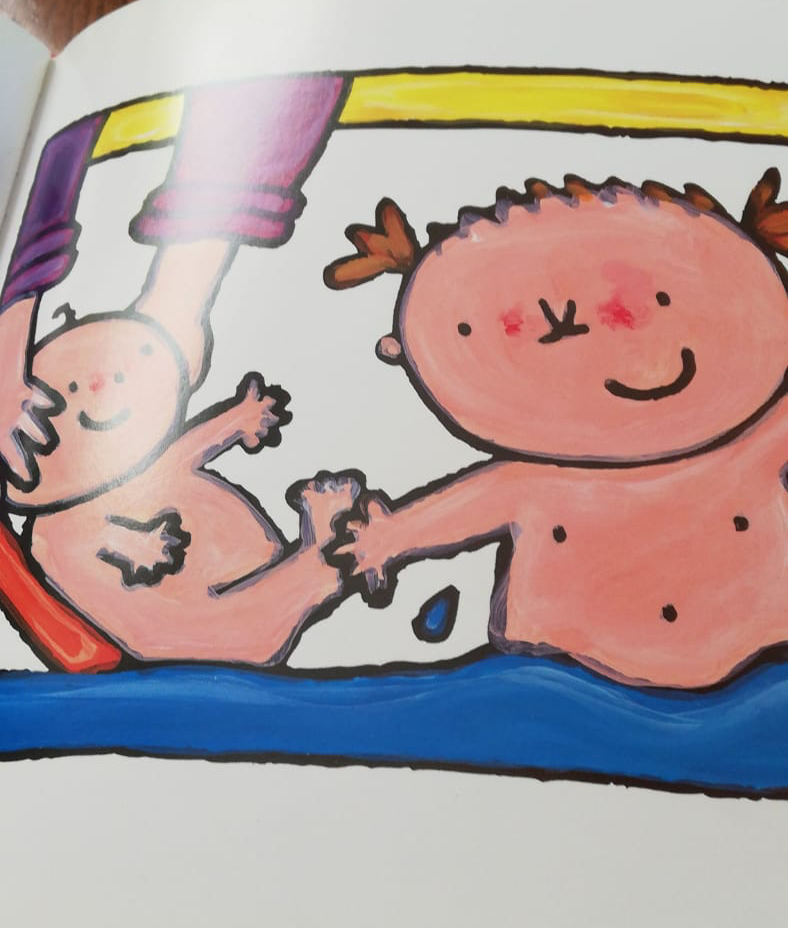 WASSENIk was				wij was 		 Jij wast		 		jullie was 	 Hij wast				zij was 		 0	Kaatje was  de baby0	Kaatje was de baby0	Kaatje wast de babyHIJ / Zij ……….. de baby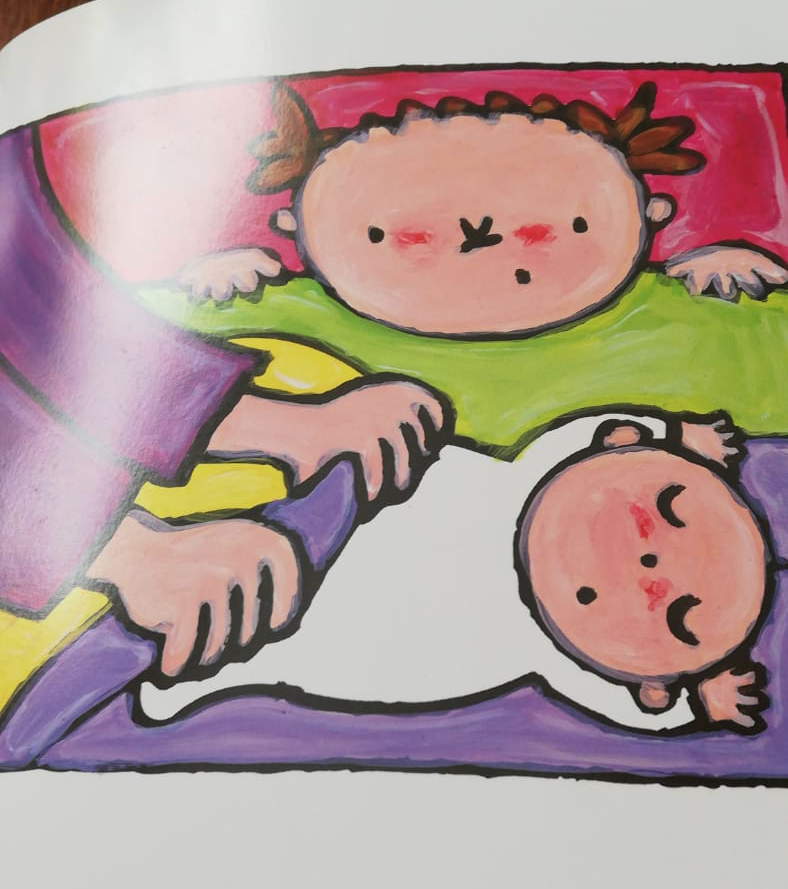 SLAPENIk slaap				wij slapen		 Jij slaapt		 		jullie slapen	 Hij slaapt				zij slapen		 0	De baby slapen0	De baby slaapt0	De baby slaapZIJ / Hij ……………………. 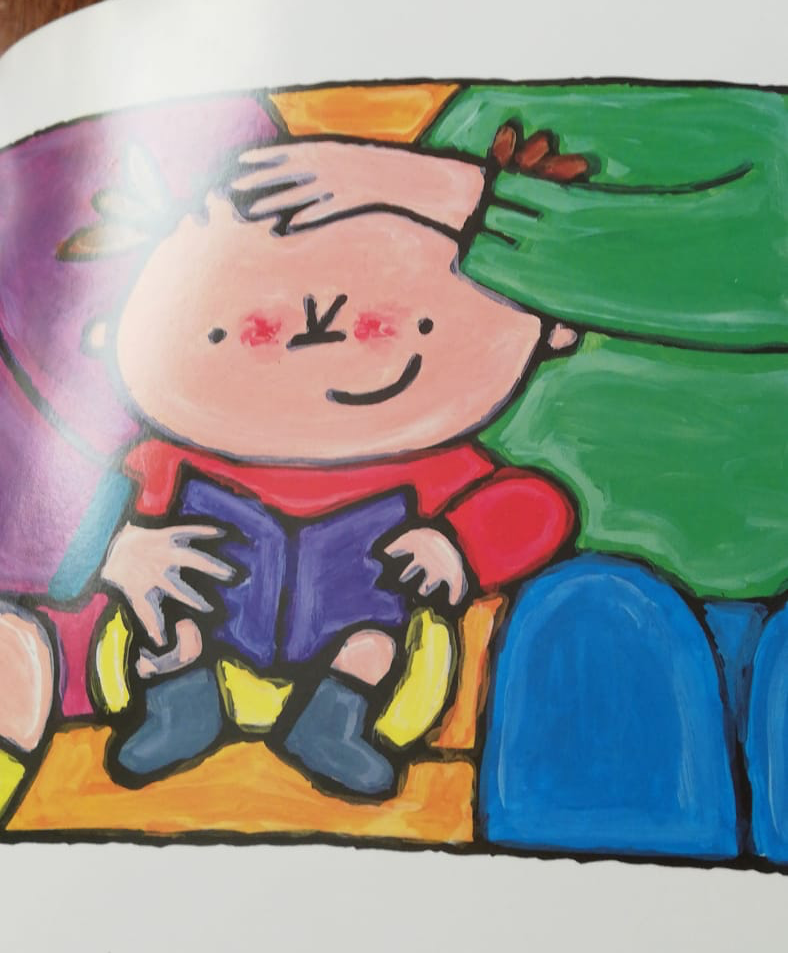 LEZENIk lees				wij lezen		 Jij leest		 		jullie lezen		 Hij leest				zij lezen		 0	Kaatje, papa en mama leest een boek0	Kaatje, papa en mama lezen een boek0	Kaatje, papa en mama lees een boekHij / jullie / ZIJ …………………… een boek